Конкурс «Прелюдия»25 мая в нашей школе прошел конкурс для юных исполнителей «Прелюдия». Этот конкурс стал уже традиционным. Он дает возможность маленьким музыкантам впервые принять участие в конкурсе, пусть даже школьном. Ведь некоторые ребята еще делают первые шаги в освоении музыкального инструмента. Все получили море хорошего настроения и, конечно, грамоты и сладкие призы.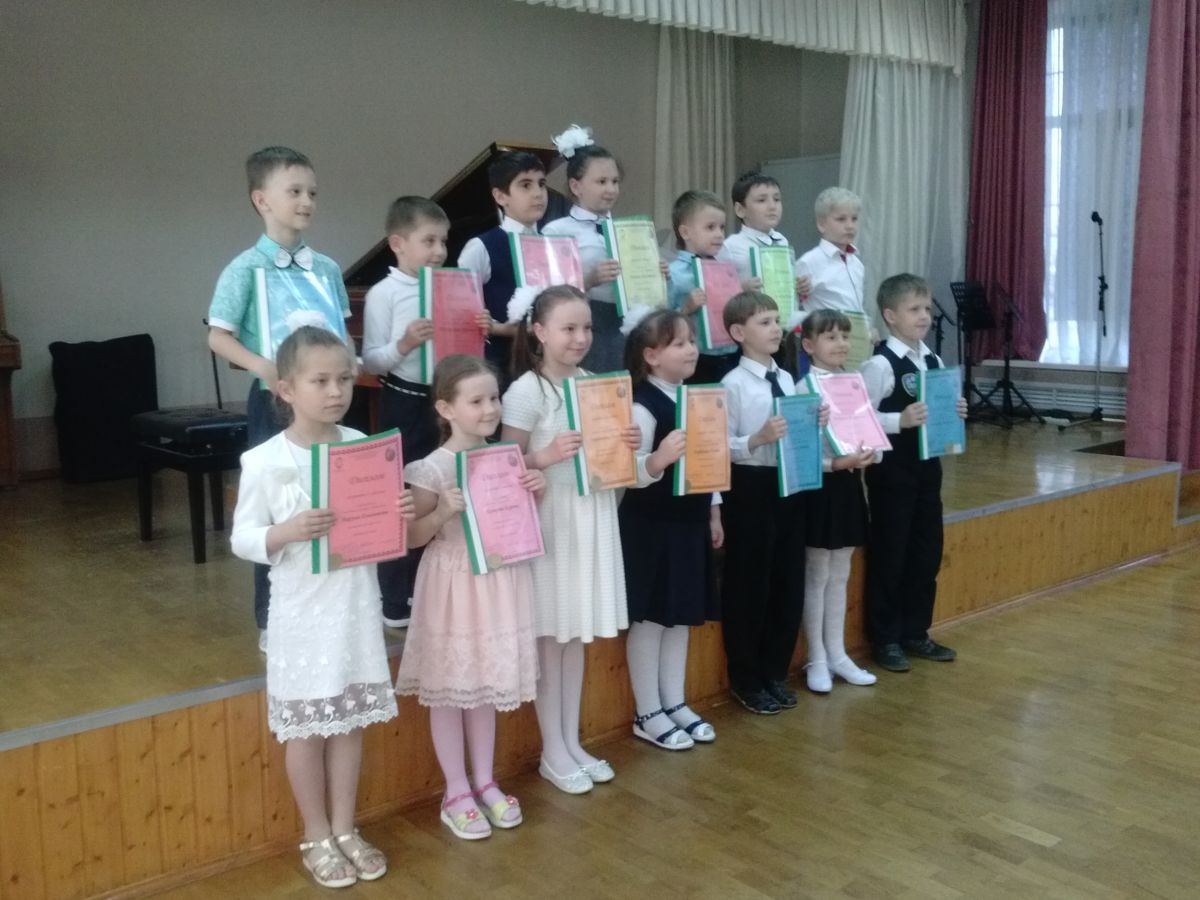 